	COURSE SYLLABUSCOURSE TITLE:	POFI 2301-151 Word Processing—OnlineOnline Disclaimer: 	This is to notify you that materials you may be accessing in chat rooms, bulletin boards or unofficial Web pages are not officially sponsored by South Plains College. The United States Constitution rights of free speech apply to all members of our community regardless of the medium used. We disclaim all liability for data, information or opinions expressed in these forums.SEMESTER/YEAR:	Spring 2021, January 19- May 4, 2021INSTRUCTOR:	Patricia DennisOFFICE & PHONE:	Lubbock Center – Room 120F, 806-716-4638E-MAIL ADDRESS:	pdennis@southplainscollege.eduOFFICE HOURS:COURSE DESCRIPTION:This course involves in-depth coverage of Microsoft Word 2019 focusing on business applications. You will create, save, retrieve, edit and print a variety of documents. This skill will be valuable to you throughout your lifetime because using a word processor is a key component of many jobs—and an important skill to use in your everyday life!COURSE GOAL: To help students obtain a degree of proficiency using word processing software.LEARNING OUTCOMES (C1, C5, C6, C7, C8, C18, C19, C20)The student will be able to: See next page.Personal Protective Equipment (PPE)—Rev. 8.17.2020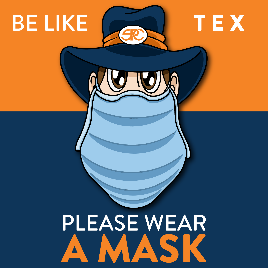 Personal Protective Equipment (PPE) – Rev. 8/17/2020 South Plains College policy requires a face covering during all interactions and does not allow for an exemption based on health conditions. A face covering may be made available to students and employees if needed. The Americans with Disabilities Act (ADA) regulations do not require or allow the college to alter operating policy as an accommodation. Anyone with concerns regarding health and the face covering policy may contact DeEtte Edens, BSN, RN at 806-716-2376 to request a reasonable accommodation. Reasonable accommodations may include allowing a person to wear a scarf, a loose face covering, or face shield instead of a face mask, offering appointments by telephone or video calls, or offering enrollment in online courses. Student PPE Students will be required to wear face coverings while in SPC campus buildings or in outside areas if social/physical distancing cannot be maintained. One reusable facemask will be provided to each student and will be available around the Levelland campus and SPC centers More information will be communicated to students via email closer to the start of the spring 2021 term. Employee PPE Faculty will be allowed to remove their face covering while lecturing AND if they are able to maintain a 6-foot distance from their students. When students approach the faculty member or when he/she moves into the student area, faculty members will be required to use a face covering. Employees will be required to wear face coverings when social distancing is not achievable. Visitor PPE All visitors will be required to wear face covering while in SPC campus buildings or in outside areas if social/physical distancing cannot be maintained.When one individual has had prolonged exposure by close contact (less than 6 feet for 15 minutes or more, despite whether anyone was wearing a face mask) then the exposed individuals would need to quarantine for 14 days.General Guidance for Testing of and Exposure to COVID-19 If a person has been tested for COVID-19 and is awaiting results or believes he/she has been exposed to COVID-19, they will be requested to remain off campus. Reporting should occur as follows: • Employees – report to supervisor; supervisors will contact Jeri Ann Dewbre and DeEtte Edens, BSN, RN. COVID-19 leave time will be used while awaiting results and instructions for isolation or self-quarantine from the health care provider. • Students – report to instructor or Health Services, DeEtte Edens, BSN, RN. Students will not be expected to attend face-to-face courses and will continue with online instruction. Recommendation for Testing Here is some information that may be helpful to make a decision about getting tested: • Most people have mild illness and can recover at home without medical care. Contact your healthcare provider if your symptoms are getting worse or if you have questions about your health. • Decisions about testing are made by state and local health departments or healthcare providers. • If you have symptoms of COVID-19 and are not tested, it is important to stay home.IF YOU ARE TESTED POSITIVE, PLEASE CONTACT DEETTE EDENS, BSN, RN AT 806-716-2376 OR DEDENS@SOUTHPLAINSCOLLEGE.EDU FOR QUARANTINE GUIDANCE.GENERAL INFORMATIONRequired Text and other MaterialsInclusive Access:Textbook: The textbook and resources for this course are available in digital format through the Inclusive Access textbook program at South Plains College. That means the e-book edition of the textbook and/or all required resources are provided to students through Blackboard from the first day of class. The fee for the e-book/resources is the lowest price available from the publisher and bookstore and is included in the student tuition/fee payment. Therefore,  students do not have to purchase a separate textbook or access card for this course. However, if a hardcopy of the text is wanted, you may buy one through Pearson. A link is provided in your BB course and below. https://www.pearson.com/store/p/go-with-microsoft-office-365-word-2019-comprehensive/P100002470402/9780135442807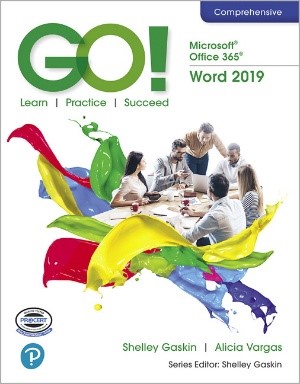 E-book features: Access to a cloud-based e-reader is provided by RedShelf via Blackboard. RedShelf e-book features include the ability to hear the text read aloud, highlight, take notes, create flash cards, see word definitions, build study guides, print select pages, and download up to 20% of the book for offline access. Visit https://solve.redshelf.com/hc/en-us/requests/new for e-book issues and support. Opting out of Inclusive Access: As long as they meet the opt-out deadline, students may choose not to participate in the Inclusive Access program if they have a textbook from another source. Students should check with the instructor for advice before deciding to opt out because Inclusive Access is the cheapest option for most students. Students should also find out whether course work is required in an online platform like Mindtap or Connect. If so, students who opt out would be required to purchase access to that platform in addition to acquiring the e-book on their own. To opt out of the Inclusive Access e-book/resources, students need to email tfewell4texasbookcompany@gmail.com before the census date. Students must include their first name, last name, student ID number, and the course they are opting out of in the email. Once students have been opted out of Inclusive Access, they will receive a confirmation email. Students who need assistance to opt out should contact the SPC Bookstore. The Inclusive Access fee will be refunded to students who opt out before the census date for their term of enrollment. The census date for fall and spring is the twelfth class day. The census date for shorter terms varies between the second and third class day.Flash Drive on which to save your files or you may use One Drive (recommended).IMPORTANT NOTE ABOUT OBTAINING YOUR MATERIALS: IF YOU OBTAIN COURSE MATERIALS FROM A SOURCE OTHER THAN THE SPC BOOKSTORES, WE WILL NOT BE ABLE TO ASSIST YOU IF THE MATERIALS ARE NOT APPROPRIATE FOR THE COURSE. Courses in technology-related fields commonly require access codes for technology-based learning and assessment systems such MyLabIT. ISNBs for textbooks about and that include technology are regularly updated for relevance by the book publisher; ISBNs you find at non-instructor approved sources may not be the ISBN required by your instructor. Thus, we can only guarantee that new materials obtained according to the information in this document—and obtained just prior to the beginning of the term—will work for the course.Computer RequirementsIt is the responsibility of the student to make sure that he/she has the necessary computer resources, skills, and prerequisite to take this class. You MUST use Microsoft Office 2019/365 since all work is based on this software. Although we primarily use Word 2019, a few assignments utilize Excel and Access.In order to access the course, a Web browser is necessary. Chrome is strongly recommended. You will need to allow pop-ups for the MyLabIT site. Block or allow pop-ups in ChromeBy default, Google Chrome prevents pop-ups from automatically appearing and cluttering your screen. You can turn the pop-up blocker on or off. When it's on and a pop-up is blocked, the address bar will show a pop-up blocker icon .Turn pop-ups on or offTo block or allow pop-ups on your mobile device:Open the Chrome menu .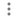 Touch Settings.Touch Site settings.Touch Pop-ups and then turn them on or off.To block or allow pop-ups on your computer:How to Forward Your Email to Another Account: Unable to stop unwanted pop-ups?: If the directions above do not work, there may be an unwanted program installed on your computer causing pop-ups. Learn how to get rid of unwanted programs.Using a Chrome device at work or school? Your network administrator might configure the pop-up blocker for you, in which case you can't change this setting yourself. Learn about using a managed Chrome deviceBlock or allow pop-ups for a specific siteTo manually allow pop-ups from a site:At the end of the address bar, click the pop-up blocker icon .Click the link for the pop-up window you'd like to see.To always see pop-ups for the site, select "Always show pop-ups from [site]." The site will be added to the exceptions list, which you can manage in the Content Settings dialog.To always allow pop-ups from a particular site:In the top-right corner of Chrome, click the Chrome menu .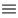 Select Settings.Click Show advanced settings.Under "Privacy," click the Content settings button.Under "Pop-ups," click Manage exceptions.Internet Explorer (IE) should not be used.You will have to enable JavaScript in your browser to be able to utilize all the functionality available in Blackboard. If you are not sure how to enable JavaScript, please click on “Check Browser” on the Blackboard page.Note: All SPC campuses have computer labs which may be used by students who are enrolled in this class.Internet AccessThe computer you are using must be able to connect to the Internet and allow you to browse the World Wide Web. E-mail access is required to communicate with your instructor. To test for the ability to browse the Web, a computer must be able to visit these sites:http://www.southplainscollege.eduhttps://southplainscollege.blackboard.comAnti-virus Software: Please make sure that your computer has an up-to-date anti-virus software program installed.NOTE: If you do not have the appropriate Microsoft software, you may download it from Microsoft at https://office.com.Course StructureThis course is an online course, which means that you will access course information and respond to me through the use of the Internet. Blackboard and Pearson’s MyLabIT are used to deliver and manage this course. Please take a moment to read over the information at the Blackboard site before you get started. If the online environment is new to you or if you have problems of any nature, please do not let yourself become overwhelmed or spend hours of your time trying to figure out how to access something. You have many sources available to you for help. You can contact me by e-mail, telephone, or come by my office.Attendance PolicyEven though this is an online class, students still have to access the course on a regular basis. The Blackboard software used to manage this online course tracks student logins, tracking when and where the student has been in the course. Accessing this course on a regular basis is extremely important in order to meet the objectives of this course. You will feel more at ease with the materials if you stay in touch with what is going on. You will need to check your SPC e-mail at https://office.com.Minimum log in for the course is at least three (3) days per week. However, I recommend checking in once a day if possible for announcements. I can see how many times you log in!You may work on this class 24/7. That’s the advantage of an online class.Withdrawal PolicyIt is the student’s responsibility to verify administrative drops for excessive absences through MySPC using his or her student online account. If it is determined that a student is awarded financial aid for a class or classes in which the student never attended or participated, the financial aid award will be adjusted in accordance with the classes in which the student did attend/participate and the student will owe any balance resulting from the adjustment.If for any reason the student is unable to complete the course requirements, it is the student’s responsibility to initiate their own withdrawal by the 1st drop date for the semester. An administrative drop by the instructor in this course will, in most cases, result in the student receiving an “F” (not an “X”). The last day to drop a class is Apri  22, 2021. However, always discuss this with your instructor before dropping.Academic Integrity – Read Carefully!It is the aim of the faculty of  to foster a spirit of complete honesty and a high standard of integrity. The attempt of any student to present as his or her own any work which he or she has not honestly performed is regarded by the faculty and administration as a most serious offense and renders the offender liable to serious consequences, possibly suspension. This means all work you complete for this class is identified by the MyLabIT access code. Work copied from another student will be flagged and both students will receive zeroes for their work. Students should refer to the SPC General Catalog policy regarding consequences for cheating and plagiarism.Student ConductRules and regulations relating to the students at  are made with the view of protecting the best interests of the individual, the general welfare of the entire student body and the educational objectives of the college. A high standard of conduct is expected of all students. Student should refer to the SPC General Catalog policy regarding student conduct.Grading PolicyYou must complete the problems in the order they are presented. The assignments are in sequential modules. You must make at least a 70 on each assignment or attempt it three times before the next assignment will open. However, if you make an 80 on the first attempt, you still have two more attempts to make a better grade. I would strive for at least a 90 on each assignment. Remember, you want to master the material, not just get through it.Final grades will be based on the following grading scale:90-100=A, 80-89=B, 70-79=C, 60-69=D, Below 60=F Your grades will be found in the MyLabIT grade book as well as in Blackboard under My Grades. Assignment PolicyAssignments will be shown in MyLabIT. Problems that are not turned in will be assigned a grade of 0. All deadlines will be on Sunday night at 11:59 PM. I do not accept late work after this deadline. Communication with instructorLog in at least three (3) times a week (minimum). I recommend daily logins.Check for announcements/mail in Blackboard—this is your responsibility. If you don’t check in frequently, you may miss important information regarding your schedule, work, or grades.Start work early in each week. Don’t wait until the due date to start your work. When you do, something always happens like an illness or an unexpected problem. Remember, no time extensions can be given.Communication with your instructor can be by phone (806-716-4638), by messaging through the Blackboard tools menu, or by SPC e-mail (pdennis@southplainscollege.edu). Always identify yourself with your full name as well as the course name and number in the subject line when contacting me. I have many students! NEW SPC E-Mail InstructionsNavigate to https://office.com and select Sign InUsername: MySPCusername@southplainscollege.eduPassword: Your MySPC/Blackboard passwordSelect Outlook to check your new SPC email!You can also forward your SPC email to another e-mail of your choice. You can do this by following these steps:Login to Office 365 (http://office.com/)Click Outlook.Click Settings (gear icon in the upper right-hand of your screen). At the bottom of the Settings panel, Click View all Outlook settings - Click Mail.Click ForwardingUnder the "Forwarding" heading, select Enable ForwardingType the email address you wish to forward your mail (e.g., gmail, hotmail, etc.)Recommended: Select "Keep a copy of all forwarded messages"
Note: if you do not select this, nothing sent to your @southplainscollege.edu email account will be saved in your SPC mailbox. Select Save.If you don’t do this, you must check your SPC email to receive announcements and emails from your instructors.POFI 2301 - 151 – Word Processing (Online)Outline and Assignment Sheet for Spring 2021NOTE: This calendar may be adjusted by the instructor throughout the semester.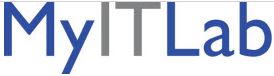 Answers to Your Frequently Asked Questions About Using MyLabIT What is MyLabIT?The abbreviation IT (pronounced EYE-TEE) is commonly used in organizations to mean Information Technology. The IT Department is typically charged with managing all of the computer hardware and software in an organization.MyLabIT (pronounced MY-LAB-EYE-TEE) is a web-based program where you can practice Microsoft Office applications, access exercises related to important computer concepts, and take tests that your instructor will assign. It is your online lab for learning about IT—Information Technology.How do I get an access code for MyLabIT?IA (Inclusive Access) includes a code for MyLabIT. You can buy a hard copy of the text from Pearson or the SPC bookstore. You cannot share the code with another student. A code is good for one year after activation.Will I need to enter my access code each time I log into MyLabIT?After you have logged into MyLabIT the first time, you will not need the access code again. However, it is a good idea to write down the date first used on the cardboard package that contains the code and keep it in a safe place.How do I access MyLabIT from the Internet?To access MyLabIT, go to Blackboard and click on the MyLabIT link on the menu; then sign in with your access code. CAMPUS GUIDELINESCHILDREN ON CAMPUSMany of the students attending classes at South Plains College are also parents who value the opportunity to participate in higher education. Sometimes students are faced with the decision of whether to remain at home with their children, bring children with them to class, or be absent from class. The following guidelines address concerns for the safety of children on campus and provide for an environment conducive to learning:Students are not allowed to bring children to class and will be asked to leave in the interest of providing an environment conducive for all students enrolled in the class. Students are responsible for adherence to the attendance requirements set forth by the instructor in the course syllabus.Children may not be left unattended. In order to provide for the safety of children on campus, parents or other guardians are responsible for supervising children while utilizing services or conducting business on campus.Disruptive children will not be allowed to interfere with college business. Parents or other guardians are responsible for supervising and controlling the behavior of children they have brought on campus.AMERICANS WITH DISABILITIES ACT STATEMENTDIVERSITY STATEMENTIn this class, the teacher will establish and support an environment that values and nurtures individual and group differences and encourages engagement and interaction. Understanding and respecting multiple experiences and perspectives will serve to challenge and stimulate all of us to learn about others, about the larger world, and about ourselves.  By promoting diversity and intellectual exchange, we will not only mirror society as it is, but also model society as it should and can be.TITLE IX PREGNANCY ACCOMMODATIONS STATEMENTIf you are pregnant, or have given birth within six months, Under Title IX you have a right to reasonable accommodations to help continue your education.  To activate accommodations you must submit a Title IX pregnancy accommodations request, along with specific medical documentation, to the Director of Health and Wellness.  Once approved, notification will be sent to the student and instructors.  It is the student’s responsibility to work with the instructor to arrange accommodations.  Contact Chris Straface, Director of Health and Wellness at 806-716-2362 or email cstraface@southplainscollege.edu for assistance.   GENERAL SAFETY ON CAMPUSSouth Plains College recognizes the importance of safety on campus. The protection of persons and property is a responsibility which we all share. Personal safety begins with the individual. The following guidelines are intended to assist you in protecting yourself and to encourage practices that contribute to a safe environment for our campus community.Never leave your personal property unsecured or unattended.Look around and be aware of your surroundings when you enter and exit a building.Whenever possible, avoid walking alone, particularly after dark. Walk to your vehicle with other class members or request that the Security Guard walk you to your car.When approaching your vehicle, keep your keys in your hand; look under your car and in the back seat and floorboard. Lock the doors as soon as you are inside your car.FOOD AND DRINK IN CLASSROOMSIt is the policy of South Plains College not to permit food or drink in the classrooms or laboratories.EMERGENCY INFORMATIONFIRST ASSIGNMENT--Must be done before submitting any work.After thoroughly reading the syllabus, send an external e-mail to me with the answers to the following questions:When are weekly assignments due each week?What is the last day to drop a class?What percentage do Chapter exams count?Where will you find all of your grades?How often should you log in to BB for announcements?What do you have to do if you don’t have the correct software?Which browser (Chrome, Internet Explorer, or Firefox) should be used for this course?When should you start your work each week?Tell me when you plan to do your work each week. It is very important to be organized and have a set time for your WP class.How many times can you take a chapter exam before the deadline?Explain what a sequential module is. How does it work?What information should you include in every e-mail that you send to me?NOTE: To send the answers to these questions, you should click on the External E-Mail link on the blue menu on the course home page in BB.Remember, if you have questions, you can call me at 716-4638 or e-mail me at pdennis@southplainscollege.edu.MONDAYTUESDAYWEDNESDAYTHURSDAYFRIDAYROOM1–4 PMBy Appointment1-4 PMBy Appointment10 AM-12 PMLubbock CenterRoom 120F1–4 PMBy Appointment1-4 PMBy AppointmentOther Times by AppointmentLubbock CenterRoom 120FMicrosoft Word 2019Microsoft Word 2019Microsoft Word 2019Microsoft Word 2019Microsoft Word 2019Microsoft Word 2019ChapterChapterChapterSkillSkillObjectiveChapter 1: Creating Documents with Microsoft WordChapter 1: Creating Documents with Microsoft WordChapter 1: Creating Documents with Microsoft WordChapter 1: Creating Documents with Microsoft WordChapter 1: Creating Documents with Microsoft WordChapter 1: Creating Documents with Microsoft WordProject 1A: FlyerProject 1A: FlyerProject 1A: FlyerObjective 1 Objective 1 Create a New Document and Insert TextProject 1A: FlyerProject 1A: FlyerProject 1A: FlyerObjective 2Objective 2Insert and Format GraphicsProject 1A: FlyerProject 1A: FlyerProject 1A: FlyerObjective 3Objective 3Insert and Modify Text Boxes and ShapesProject 1A: FlyerProject 1A: FlyerProject 1A: FlyerObjective 4Objective 4Preview and Print a DocumentProject 1A: FlyerProject 1A: FlyerProject 1A: FlyerGoogleGoogleCreate a Flyer Using Google DocsProject 1B: Information HandoutProject 1B: Information HandoutProject 1B: Information HandoutObjective 5Objective 5Change Document and Paragraph LayoutProject 1B: Information HandoutProject 1B: Information HandoutProject 1B: Information HandoutObjective 6Objective 6Create and Modify ListsProject 1B: Information HandoutProject 1B: Information HandoutProject 1B: Information HandoutObjective 7Objective 7Set and Modify Tab StopsProject 1B: Information HandoutProject 1B: Information HandoutProject 1B: Information HandoutObjective 8Objective 8Insert and Format a SmartArt Graphic and an IconProject 1B: Information HandoutProject 1B: Information HandoutProject 1B: Information HandoutGoogleGoogleCreate an Information HandoutChapter 2: Creating Cover Letters and Using Tables to Create ResumesChapter 2: Creating Cover Letters and Using Tables to Create ResumesChapter 2: Creating Cover Letters and Using Tables to Create ResumesChapter 2: Creating Cover Letters and Using Tables to Create ResumesChapter 2: Creating Cover Letters and Using Tables to Create ResumesChapter 2: Creating Cover Letters and Using Tables to Create ResumesProject 2A: ResumeProject 2A: ResumeProject 2A: ResumeObjective 1 Objective 1 Create a Table for a ResumeProject 2A: ResumeProject 2A: ResumeProject 2A: ResumeObjective 2Objective 2Format a TableProject 2A: ResumeProject 2A: ResumeProject 2A: ResumeObjective 3Objective 3Present a Word Document OnlineProject 2A: ResumeProject 2A: ResumeProject 2A: ResumeGoogleGoogleEdit a Resume in Google DocsProject 2B: Cover Letter and EnvelopeProject 2B: Cover Letter and EnvelopeProject 2B: Cover Letter and EnvelopeObjective 4Objective 4Create a Letterhead for a Cover LetterProject 2B: Cover Letter and EnvelopeProject 2B: Cover Letter and EnvelopeProject 2B: Cover Letter and EnvelopeObjective 5Objective 5Create a Cover Letter and Correct and Reorganize TextProject 2B: Cover Letter and EnvelopeProject 2B: Cover Letter and EnvelopeProject 2B: Cover Letter and EnvelopeObjective 6Objective 6Use the Word Editor to Check Your DocumentProject 2B: Cover Letter and EnvelopeProject 2B: Cover Letter and EnvelopeProject 2B: Cover Letter and EnvelopeObjective 7Objective 7Print an Envelope, Change a Style Set, Create a Word Template, and Use Learning ToolsProject 2B: Cover Letter and EnvelopeProject 2B: Cover Letter and EnvelopeProject 2B: Cover Letter and EnvelopeGoogleGoogleCreate a Table in Google DocsChapter 3: Creating Research Papers, Newsletters, and Merged Mailing LabelsChapter 3: Creating Research Papers, Newsletters, and Merged Mailing LabelsChapter 3: Creating Research Papers, Newsletters, and Merged Mailing LabelsChapter 3: Creating Research Papers, Newsletters, and Merged Mailing LabelsChapter 3: Creating Research Papers, Newsletters, and Merged Mailing LabelsChapter 3: Creating Research Papers, Newsletters, and Merged Mailing LabelsProject 3A: Research PaperProject 3A: Research PaperProject 3A: Research PaperObjective 1 Objective 1 Create a Research PaperProject 3A: Research PaperProject 3A: Research PaperProject 3A: Research PaperObjective 2Objective 2Insert Footnotes in a Research PaperProject 3A: Research PaperProject 3A: Research PaperProject 3A: Research PaperObjective 3Objective 3Create Citations and a Bibliography in a Research PaperProject 3A: Research PaperProject 3A: Research PaperProject 3A: Research PaperObjective 4Objective 4Use Read Mode, PDF Reflow, and Save Documents in Alternative File FormatsProject 3A: Research PaperProject 3A: Research PaperProject 3A: Research PaperGoogleGoogleUse the Research Bar in Google DocsProject 3B: Newsletter with Optional Mailing LabelsProject 3B: Newsletter with Optional Mailing LabelsProject 3B: Newsletter with Optional Mailing LabelsObjective 5Objective 5Format a Multiple-Column NewsletterProject 3B: Newsletter with Optional Mailing LabelsProject 3B: Newsletter with Optional Mailing LabelsProject 3B: Newsletter with Optional Mailing LabelsObjective 6Objective 6Use Special Character and Paragraph FormattingProject 3B: Newsletter with Optional Mailing LabelsProject 3B: Newsletter with Optional Mailing LabelsProject 3B: Newsletter with Optional Mailing LabelsObjective 7Objective 7Create Mailing Labels Using Mail MergeProject 3B: Newsletter with Optional Mailing LabelsProject 3B: Newsletter with Optional Mailing LabelsProject 3B: Newsletter with Optional Mailing LabelsGoogleGoogleFormat a Newsletter in Google DocsChapter 4: Using Styles and Creating Multilevel Lists and ChartsChapter 4: Using Styles and Creating Multilevel Lists and ChartsChapter 4: Using Styles and Creating Multilevel Lists and ChartsChapter 4: Using Styles and Creating Multilevel Lists and ChartsChapter 4: Using Styles and Creating Multilevel Lists and ChartsChapter 4: Using Styles and Creating Multilevel Lists and ChartsProject 4A: Customer HandoutProject 4A: Customer HandoutProject 4A: Customer HandoutObjective 1 Objective 1 Apply and Modify StylesProject 4A: Customer HandoutProject 4A: Customer HandoutProject 4A: Customer HandoutObjective 2Objective 2Create New StylesProject 4A: Customer HandoutProject 4A: Customer HandoutProject 4A: Customer HandoutObjective 3Objective 3Manage StylesProject 4A: Customer HandoutProject 4A: Customer HandoutProject 4A: Customer HandoutObjective 4Objective 4Create a Multilevel ListProject 4B: Planning Memo with a ChartProject 4B: Planning Memo with a ChartProject 4B: Planning Memo with a ChartObjective 5Objective 5Change the Style Set of a Document and Apply a TemplateProject 4B: Planning Memo with a ChartProject 4B: Planning Memo with a ChartProject 4B: Planning Memo with a ChartObjective 6Objective 6Insert a Chart and Enter Data into a ChartProject 4B: Planning Memo with a ChartProject 4B: Planning Memo with a ChartProject 4B: Planning Memo with a ChartObjective 7Objective 7Change a Chart TypeProject 4B: Planning Memo with a ChartProject 4B: Planning Memo with a ChartProject 4B: Planning Memo with a ChartObjective 8Objective 8Format a ChartChapter 5: Using Advanced Table Features and Advanced Editing ToolsChapter 5: Using Advanced Table Features and Advanced Editing ToolsChapter 5: Using Advanced Table Features and Advanced Editing ToolsChapter 5: Using Advanced Table Features and Advanced Editing ToolsChapter 5: Using Advanced Table Features and Advanced Editing ToolsChapter 5: Using Advanced Table Features and Advanced Editing ToolsProject 5A: Product SummaryProject 5A: Product SummaryProject 5A: Product SummaryObjective 1 Objective 1 Create and Apply a Custom Table StyleProject 5A: Product SummaryProject 5A: Product SummaryProject 5A: Product SummaryObjective 2Objective 2Format Cells in a Word TableProject 5A: Product SummaryProject 5A: Product SummaryProject 5A: Product SummaryObjective 3Objective 3Use Advanced Table FeaturesProject 5A: Product SummaryProject 5A: Product SummaryProject 5A: Product SummaryObjective 4Objective 4Modify Table PropertiesProject 5B: FAQ ListProject 5B: FAQ ListProject 5B: FAQ ListObjective 5Objective 5Manage Document VersionsProject 5B: FAQ ListProject 5B: FAQ ListProject 5B: FAQ ListObjective 6Objective 6Collect and Paste Images and TextProject 5B: FAQ ListProject 5B: FAQ ListProject 5B: FAQ ListObjective 7Objective 7Translate Text and Insert EquationsProject 5B: FAQ ListProject 5B: FAQ ListProject 5B: FAQ ListObjective 8Objective 8Use Advanced Find and Replace OptionsChapter 6: Building Documents from Reusable Content and Revising Documents Using Markup ToolsChapter 6: Building Documents from Reusable Content and Revising Documents Using Markup ToolsChapter 6: Building Documents from Reusable Content and Revising Documents Using Markup ToolsChapter 6: Building Documents from Reusable Content and Revising Documents Using Markup ToolsChapter 6: Building Documents from Reusable Content and Revising Documents Using Markup ToolsChapter 6: Building Documents from Reusable Content and Revising Documents Using Markup ToolsProject 6A: Newsletter with Reusable Content and Custom ThemeProject 6A: Newsletter with Reusable Content and Custom ThemeProject 6A: Newsletter with Reusable Content and Custom ThemeObjective 1 Objective 1 Create Custom Building BlocksProject 6A: Newsletter with Reusable Content and Custom ThemeProject 6A: Newsletter with Reusable Content and Custom ThemeProject 6A: Newsletter with Reusable Content and Custom ThemeObjective 2Objective 2Create and Save a Theme TemplateProject 6A: Newsletter with Reusable Content and Custom ThemeProject 6A: Newsletter with Reusable Content and Custom ThemeProject 6A: Newsletter with Reusable Content and Custom ThemeObjective 3Objective 3Create a Document by Using Building BlocksProject 6B: Events Schedule with Tracked ChangesProject 6B: Events Schedule with Tracked ChangesProject 6B: Events Schedule with Tracked ChangesObjective 4Objective 4Use Comments in a DocumentProject 6B: Events Schedule with Tracked ChangesProject 6B: Events Schedule with Tracked ChangesProject 6B: Events Schedule with Tracked ChangesObjective 5Objective 5Track Changes in a DocumentProject 6B: Events Schedule with Tracked ChangesProject 6B: Events Schedule with Tracked ChangesProject 6B: Events Schedule with Tracked ChangesObjective 6Objective 6View Side by Side, Compare, and Combine DocumentsIntroduction to Office Features 2019Introduction to Office Features 2019Introduction to Office Features 2019Introduction to Office Features 2019Introduction to Office Features 2019Introduction to Office Features 2019ChapterChapterSkillSkillSkillObjectiveMicrosoft Office and Windows 10 File ManagementMicrosoft Office and Windows 10 File ManagementMicrosoft Office and Windows 10 File ManagementMicrosoft Office and Windows 10 File ManagementMicrosoft Office and Windows 10 File ManagementMicrosoft Office and Windows 10 File ManagementProject 1A: Chef NotesProject 1A: Chef NotesObjective 1Objective 1Objective 1Explore Microsoft OfficeProject 1A: Chef NotesProject 1A: Chef NotesObjective 2Objective 2Objective 2Create a Folder for File StorageProject 1A: Chef NotesProject 1A: Chef NotesObjective 3Objective 3Objective 3Download and Extract Zipped Files, Enter and Edit Text in an Office Application, and Use Editor to Check DocumentsProject 1A: Chef NotesProject 1A: Chef NotesObjective 4Objective 4Objective 4Perform Office Commands and Apply Office FormattingProject 1A: Chef NotesProject 1A: Chef NotesObjective 5Objective 5Objective 5Finalize an Office DocumentProject 1A: Chef NotesProject 1A: Chef NotesObjective 6Objective 6Objective 6Use the Office Help FeaturesProject 1B: Hotel FilesProject 1B: Hotel FilesObjective 7Objective 7Objective 7Explore Windows 10Project 1B: Hotel FilesProject 1B: Hotel FilesObjective 8Objective 8Objective 8Prepare to Work with Folders and FilesProject 1B: Hotel FilesProject 1B: Hotel FilesObjective 9Objective 9Objective 9Use File Explorer to Extract Zipped Files and to Display Locations, Folders, and FilesProject 1B: Hotel FilesProject 1B: Hotel FilesObjective 10Objective 10Objective 10Start Programs and Open Data FilesStart Programs and Open Data FilesProject 1B: Hotel FilesProject 1B: Hotel FilesObjective 11Objective 11Objective 11Create, Rename, and Copy Files and FoldersCreate, Rename, and Copy Files and FoldersCourse Software
Information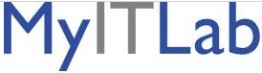 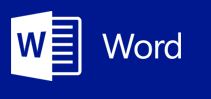 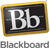 You will use three different software programs in this course:MyLabIT from the textbook publisher PearsonMicrosoft Word 2019 for PCsBlackboard the LMS (Learning Management System) used by South Plains CollegeSimulation Training—3 attempts—best overall grade10%Simulations Exams—3 attempts—best overall grade10%Grader Projects—3 attempts—best overall grade50%Critical Thinking & End of Chapter Exams—3 attempts—best overall grade10%MOS Review Grader Projects—3 attempts—best overall grade10%Capstone Project—3 submissions accepted for each project--one given after Chapters 1-3 and one after 4-6 which counts as the final	10%16 Semester WeeksSpecific Assignment Instructions are posted with each assignment in MyLabIT.Weeks 1 & 2—Deadline, Sunday, 1/31/21, 11:59 PMWord Chapter 1 Creating Documents with Microsoft WordWeeks 3 & 4—Deadline, Sunday, 2/14/21, 11:59 PMWord Chapter 2 Creating Cover Letters and Using Tables to Create ResumésWeeks 5 & 6—Deadline, Sunday, 2/28/21, 11:59 PMWord Chapter 3 Creating Research Papers, Newsletters, and Merged Mailing LabelsCapstone 1Weeks 7 & 8—Deadline, Sunday, 3/14/21, 11:59 PMWord Chapter 4 Using Styles and Creating Multilevel Lists and Charts3/15/21 through 3/19/21SPRING BREAK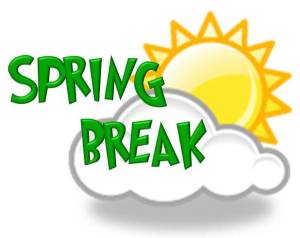 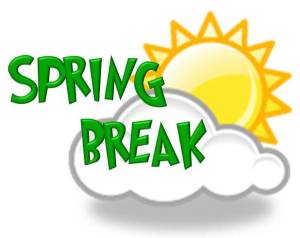 Weeks 9 & 10—Deadline, Sunday, 3/28/21, 11:59 PMWord Chapter 5 Using Advanced Table Features and Advanced Editing ToolsWeeks 11 & 12—Deadline, Sunday, 4/11/21, 11:59 PMWord Chapter 6 Building Documents from Reusable Content and Revising Documents Using Markup ToolsWeeks 13 & 14—Deadline, Sunday, 4/25/21, 11:59 PMComplete assignment posted in MyLabIT—Microsoft Office and Windows 10Week 15—Deadline, Sunday, 5/2/21, 11:59 PMMOS Review—Grader ProjectsWeek 16—Deadline, Monday, 5/3/21, 11:59 PMCapstone 2 (Final)SPC Standard Disability StatementStudents with disabilities, including but not limited to physical, psychiatric, or learning disabilities, who wish to request accommodations in this class should notify the Disability Services Office early in the semester so that the appropriate arrangements may be made. In accordance with federal law, a student requesting accommodations must provide acceptable documentation of his/her disability to the Disability Services Office. For more information, call or visit the Disability Services Office at Levelland (Student Health & Wellness Office) 806-716-2577, Reese Center (Building 8) 806-716-4675, Lubbock Center 806-716-4675 or Plainview Center (Main Office) 806-716-4302 or 806-296-9611.Non-Discrimination StatementSouth Plains College does not discriminate on the basis of race, color, national origin, sex, disability or age in its programs and activities. The following person has been designated to handle inquiries regarding the non-discrimination policies: Vice President for Student Affairs, South Plains College -1401 College Avenue, Box 5, Levelland, TX 79336, 806-894-9611.In case of emergency, contact the following numbers but DO NOT leave a voice mail message894-9611, ext. 2338 - Levelland Campus806-716-4677 – Lubbock Center885-3048, ext. 2923 - Reese Center (mobile 893-5705)